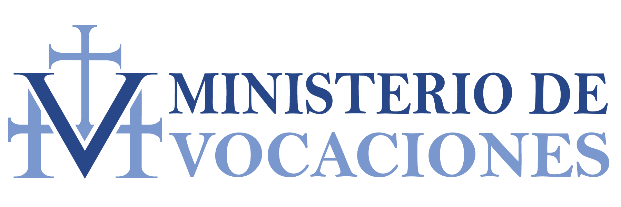 LETANÍAS PARA AUMENTAR LAS VOCACIONESMadre del Verbo Encarnado, ayúdanos a ser más conscientes de la necesidad de las vocaciones...¡Oh, María, intercede por nosotros!Madre de Dios, haz que otros, al igual que tú, digan "sí" al llamado de tu Hijo a la vida religiosa... ¡Oh, María, intercede por nosotros!Madre de la Iglesia, que muchos trabajadores se unan al servicio de la Iglesia de tu Hijo...¡Oh, María, intercede por nosotros!Señora Misericordiosa, ilumina nuestras mentes para que podamos responder a nuestra responsabilidad como padres de fomentar las vocaciones en nuestros propios hogares... ¡Oh, María, intercede por nosotros!Reina del Cielo, ayuda a nuestros jóvenes a seguir los pasos de tu Hijo... ¡Oh, María, intercede por nosotros!Santísima Madre, abre nuestros corazones y mentes para amar a nuestros sacerdotes y religiosos, para reconocer su humanidad y sus necesidades como nosotros hacemos con las nuestras... ¡Oh, María, intercede por nosotros!Ave María, ayuda a nuestros hijos a unirse más a Dios, a través de una vocación en la Iglesia... ¡Oh, María, intercede por nosotros!Reina de los ángeles, da a nuestra Iglesia verdaderos discípulos que servirán como sacerdotes, hermanas y hermanos... ¡Oh, María, intercede por nosotros!Queridísima Madre, haz que a nuestros jóvenes se abran al llamado de Dios... ¡Oh, María, intercede por nosotros!Madre del Amor, haznos más abiertos al amor que nuestros sacerdotes y religiosos tienen por nosotros... ¡Oh, María, intercede por nosotros!Nuestra Señora Reina del Cielo, ayúdanos a reconocer que no solo Dios llama, sino que todos debemos estar involucrados... ¡Oh, María, intercede por nosotros!Madre de la Sagrada Familia, ayuda a las familias de esta parroquia a discutir las vocaciones a la vida religiosa de manera positiva y alentadora... ¡Oh, María, intercede por nosotros!Reina del Rosario, recuérdanos orar por nuestros religiosos y por los que estudian para la vida religiosa, para que permanezcan fervientes y dedicados a su llamado... ¡Oh, María, intercede por nosotros!Nuestra Señora de Lourdes, pedimos que haya felicidad entre los sacerdotes y seminaristas y todos aquellos comprometidos con una vocación cristiana y dedicada especialmente al servicio... ¡Oh, María, intercede por nosotros!Oh, Madre, ayúdanos a ser signo de lo que creemos; y así, sé una inspiración para que un joven y una joven se conviertan en sacerdotes o hermanas o hermanos... ¡Oh, María, intercede por nosotros!Nuestra Señora de Fátima, ruega para que aumenten las vocaciones misioneras para que el mensaje cristiano se escuche en todas las naciones... ¡Oh, María, intercede por nosotros!Madre de Coraje, quédate con el joven o la joven, el sacerdote o la hermana que necesita nuestra ayuda especialmente hoy... ¡Oh, María, intercede por nosotros!María Reina de la Paz, que podamos alentar a aquellos que ya viven como religiosos consagrados y para que crezca su vocación de servicio a la Iglesia... ¡Oh, María, intercede por nosotros!Madre de Dios, que reconozcamos nuestra propia vocación y la importancia de las vocaciones religiosas para la nuestra... ¡Oh, María, intercede por nosotros!Señora Misericordiosa, haz que, como feligreses, nos concienciemos acerca de las necesidades de nuestros sacerdotes y respondamos a ellos por amor... ¡Oh, María, intercede por nosotros!Madre de nuestro Salvador, que más hombres y mujeres jóvenes salgan de esta parroquia como sacerdotes, hermanos y hermanas para llevar las verdades de nuestra fe católica a todos los demás, para que puedan conocer y amar a tu Hijo...  ¡Oh, María, intercede por nosotros!